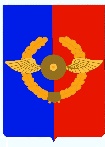 Российская ФедерацияИркутская областьУсольское районное муниципальное образованиеА Д М И Н И С Т Р А Ц И Я Городского поселенияСреднинского муниципального образования	П О С Т А Н О В Л Е Н И Е 	От 05.03.2018г.                              п. Средний                                        № 22О Порядке принятия решений о подготовке и реализации бюджетных инвестиций в объекты капитального строительства собственности Среднинского муниципального образования и на приобретение объектов недвижимого имущества в собственность Среднинского муниципального образованияВ соответствии со ст.ст. 78.2,79 Бюджетного кодекса Российской Федерации, ст.ст. 23, 47 Устава городского поселения Среднинского муниципального образования, П О С Т А Н О В Л Я Е Т: 1.	Утвердить Порядок принятия решений о подготовке и реализации бюджетных инвестиций в объекты капитального строительства собственности Среднинского муниципального образования и на приобретение объектов недвижимого имущества в собственность Среднинского муниципального образования (далее – Порядок)..  2. Специалисту делопроизводителю Сопленковой О.А. опубликовать данное постановление в средствах массовой информации и разместить на официальном сайте городского поселения Среднинского муниципального образования в сети Интернет.          3. Контроль за исполнением настоящего постановления возложить на главного специалиста по бюджетной политике Щерба Н.П.Глава городского поселения Среднинского муниципального образования                                                   В.Д. БарчуковПриложение  к постановлению администрации городского поселения Среднинского муниципального образования от 05.03.2018 г. 2018г. №22ПОРЯДОКпринятия решений о подготовке и реализации бюджетных инвестиций в объекты капитального строительства собственности Среднинского муниципального образования и на приобретение объектов недвижимого имущества в собственность Среднинского муниципального образования1. Настоящий Порядок определяет процедуру принятия решения о подготовке и реализации бюджетных инвестиций за счет средств бюджета Среднинского муниципального образования (далее – бюджета поселения) в объекты капитального строительства собственности Среднинского муниципального образования и (или) на приобретение объектов недвижимого имущества в собственность Среднинского муниципального образования (далее соответственно – бюджетные инвестиции, объекты капитального строительства, объекты недвижимого имущества) в форме капитальных вложений в основные средства, находящихся (которые будут находиться) в собственности Среднинского муниципального образования (далее – решение).2. В настоящем Порядке используются следующие понятия:- подготовка бюджетных инвестиций в объекты капитального строительства и (или) объекты недвижимого имущества – определение объектов капитального строительства, в строительство (реконструкцию, в том числе с элементами реставрации, техническое перевооружение) которых необходимо осуществлять бюджетные инвестиции, и (или)объектов недвижимого имущества, в целях приобретения которых необходимо осуществлять бюджетные инвестиции, и объема необходимых для этого бюджетных ассигнований, включая (при необходимости) приобретение земельных участков, а также зданий, сооружений или другого недвижимого имущества, находящегося на данном участке, подготовку документации по планировке территории для размещения объектов регионального значения а случаях, установленных Градостроительным кодексом Российской Федерации (далее – документация по планировке территории), подготовку проектной документации или приобретение прав на использование типовой проектной документации, информация о которой включена в реестр типовой проектной документации (в отношении жилых и административных зданий объектов социально-культурного и бытового назначения), проведение инженерных изысканий, выполняемых для подготовки такой документации, проведение государственной экспертизы проектной документации и результатов инженерных изысканий, выполняемых для подготовки такой проектной документации, проведение проверки достоверности определения сметной стоимости объектов капитального строительства, проведение технологического и ценового аудита инвестиционных проектов в отношении объектов капитального строительства, а также определение главного распорядителя средств бюджета поселения) (муниципального заказчика) в отношении объекта капитального строительства и (или) объекта недвижимого имущества; - реализация бюджетных инвестиций в объект капитального строительства и (или) объект недвижимого имущества – осуществление бюджетных инвестиций в строительство (реконструкцию, в том числе с элементами реставрации, техническое перевооружение) объекта капитального строительства и (или) на приобретение объекта недвижимого имущества, включая (при необходимости) приобретение земельных участков, а также зданий, сооружений или другого недвижимого имущества, находящегося на данном участке, подготовку документации по планировке территории, подготовку проектной документации или приобретение прав на использование типовой проектной документации, информация о которой включена в реестр типовой проектной документации (в отношении жилых и административных зданий, объектов социально-культурного и бытового назначения), проведение инженерных изысканий, выполняемых для подготовки такой документации, проведение государственной экспертизы проектной документации и результатов инженерных изысканий, выполняемых для подготовки такой проектной документации, проведение проверки достоверности определения сметной стоимости объектов капитального строительства, проведение технологического и ценового аудита инвестиционных проектов в отношении объектов капитального строительства.3. Инициатором подготовки проекта решения выступает орган исполнительной власти Среднинского муниципального образования– главный распорядитель средств бюджета поселения, ответственный за реализацию муниципальной программы Среднинского муниципального образования (соисполнитель муниципальной программы Среднинского муниципального образования), в рамках которой планируется предоставление бюджетных инвестиций (далее – главный распорядитель).4. Не допускается при исполнении бюджета поселения предоставление бюджетных инвестиций на строительство (реконструкцию, в том числе с элементами реставрации, техническое перевооружение) объекта капитального строительства и (или) приобретение объекта недвижимого имущества, в отношении которых принято решение о предоставлении субсидий на осуществление капитальных вложений в объекты капитального строительства и в приобретение объектов недвижимого имущества (далее – субсидии на осуществление капитальных вложений).Принятие решения в отношении объектов капитального строительства и (или) объектов недвижимого имущества, по которым было принято решение о предоставлении субсидии на осуществление капитальных вложений, осуществляется после признания последнего утратившим силу, либо путем внесения в него изменений, связанных с изменением формы предоставления бюджетных средств (с субсидий на бюджетные инвестиции).5. Отбор объектов капитального строительства, в строительство (реконструкцию, в том числе с элементами реставрации, техническое перевооружение) которых необходимо осуществлять бюджетные инвестиции, а также объектов недвижимого имущества, на приобретение которых необходимо осуществлять бюджетные инвестиции, производится с учетом:а) приоритетов и целей развития Среднинского муниципального образования;б) поручений и указаний Президента Российской Федерации, поручений Правительства Российской Федерации, поручения Главы Среднинского муниципального образования;в) оценки эффективности использования средств бюджета поселения, направляемых на капитальные вложения;г) оценки влияния создания объекта капитального строительства на комплексное развитие территории Среднинского муниципального образования.6. Главный распорядитель подготавливает проект решения в форме проекта постановления Администрации Среднинского муниципального образования.В проект решения включается объект капитального строительства и (или) объект недвижимого имущества, инвестиционные проекты в отношении которых соответствуют качественным и количественным критериям и предельному (минимальному) значению интегральной оценки эффективности использования средств бюджета поселения, направляемых на капитальные вложения.В проект решения может быть включено несколько объектов капитального строительства и (или) объектов недвижимого имущества.7. Проект решения содержит в отношении каждого объекта капитального строительства и (или) приобретаемого объекта недвижимого имущества:а) наименование объекта капитального строительства согласно проектной документации (согласно паспорту инвестиционного проекта, в отношении объекта капитального строительства – в случае отсутствия утвержденной в установленном законодательством Российской Федерации порядке проектной документации на дату подготовки проекта решения) и (или) наименование объекта недвижимого имущества согласно паспорту инвестиционного проекта;б) направление инвестирования (строительство, реконструкция, в том числе с элементами реставрации, техническое перевооружение объекта капитального строительства и (или) приобретение объекта недвижимого имущества);в) наименование главного распорядителя;г) наименование застройщика (заказчика) (при наличии);д) мощность (прирост мощности) объекта капитального строительства, подлежащая вводу, мощность объекта недвижимого имущества;е) срок ввода в эксплуатацию объекта капитального строительства и 
(или) приобретения объекта недвижимого имущества;ж) сметную стоимость объекта капитального строительства (при наличии утвержденной проектной документации) или предполагаемую стоимость объекта капитального строительства и (или) стоимость приобретения объекта недвижимого имущества согласно паспорту инвестиционного проекта с указанием размера средств, выделяемых на подготовку проектной документации или приобретение прав на использование типовой проектной документации, информация о которой включена в реестр типовой проектной документации (в отношении жилых и административных зданий объектов социально-культурного и бытового назначения), проведение инженерных изысканий, выполняемых для подготовки такой проектной документации, а также на проведение технологического и ценового аудита, если инвестиции на указанные цели предоставляются (в ценах соответствующих лет реализации инвестиционного проекта);з) распределение сметной стоимости объекта капитального строительства (при наличии утвержденной проектной документации) или предполагаемой стоимости объекта капитального строительства и (или) стоимости приобретения объекта недвижимого имущества по годам реализации инвестиционного проекта с указанием размера средств, выделяемых на подготовку проектной документации или приобретение прав на использование типовой проектной документации, информация о которой включена в реестр типовой проектной документации (в отношении жилых и административных зданий, объектов социально-культурного и бытового назначения), проведение инженерных изысканий, выполняемых для подготовки такой проектной документации, а также проведение технологического и ценового аудита, если инвестиции на указанные цели предоставляются (в ценах соответствующих лет реализации инвестиционного проекта);и) общий объем инвестиций, предоставляемых на реализацию инвестиционного проекта, с указанием размера средств, выделяемых на подготовку проектной документации или приобретение прав на использование типовой проектной документации, информация о которой включена в реестр типовой проектной документации (в отношении жилых и административных зданий, объектов социально-культурного и бытового назначения), проведение инженерных изысканий, выполняемых для подготовки такой проектной документации, а также на проведение технологического и ценового аудита, если инвестиции на указанные цели предоставляются (в ценах соответствующих лет реализации инвестиционного проекта);к) распределение общего объема предоставляемых инвестиций по годам  реализации инвестиционного проекта, с указанием размера средств, выделяемых на подготовку проектной документации или приобретение прав на использование типовой проектной документации, информация о которой включена в реестр типовой проектной документации (в отношении жилых и административных зданий, объектов социально-культурного и бытового назначения), проведение инженерных изысканий, выполняемых для подготовки такой проектной документации, а также на проведение технологического и ценового аудита, если инвестиции на указанные цели предоставляются (в ценах соответствующих лет реализации инвестиционного проекта).8. В случае необходимости корректировки проектной документации в проекте решения могут быть предусмотрены средства бюджета поселения соответственно на корректировку этой документации и проведение инженерных изысканий в целях корректировки проектной документации, а также проведение инженерных изысканий выполняемых для корректировки документации по планировке территории, на проведение проверки достоверности определения сметной стоимости объектов капитального строительства, проведение экспертизы проектной документации и результатов инженерных изысканий, выполняемых для корректировки такой документации.9. Главный распорядитель направляет согласованный в установленном порядке с ответственным исполнителем муниципальной программы Среднинского муниципального образования (в случае если главный распорядитель не является одновременно ее ответственным исполнителем) проект решения с пояснительной запиской и финансово-экономическим обоснование к нему в финансовый отдел администрации Среднинского муниципального образования (далее – финансовый отдел) на согласование не позднее, чем за два месяца (по особо опасным, технически сложным и уникальным объектам капитального строительства – не позднее чем за четыре месяца) до определенной в установленном порядке даты начала рассмотрения контрольно-ревизионной комиссий по рассмотрению бюджетных проектировок на текущий финансовый год, очередной финансовый год и плановый период предложений по определению бюджетных ассигнований бюджета поселения на очередной финансовый год и плановый период на исполнение действующих и принимаемых расходных обязательств в части бюджетных инвестиций и субсидий на осуществление капитальных вложений в объекты капитального строительства и (или) объекты недвижимого имущества.10. В финансовый отдел одновременно с проектом решения по каждому объекту капитального строительства.11. ФЭО рассматривает проект решения течение 15 дней с даты его поступления (проект решения по особо опасным, технически сложным и уникальным объектам капитального строительства в течение 30 дней с даты его поступления).12. После согласования проекта решения с ФЭО главный распорядитель направляет проект решения в Администрацию Среднинского муниципального образования для согласования и подписания в установленном порядке.13. На основании принятого в установленном порядке решения мероприятие по предоставлению бюджетных инвестиций включается в соответствующую муниципальную программу Среднинского муниципального образования.14. Принятые до утверждения документов территориального планирования Среднинского муниципального образования решения в отношении объектов капитального строительства местного значения, подлежащих отображению в документах территориального планирования Среднинского муниципального образования, но не предусмотренных указанными документами, должны быть приведены в соответствие с этими документами в течение двух месяцев со дня утверждения таких документов территориального планирования.